Attachment B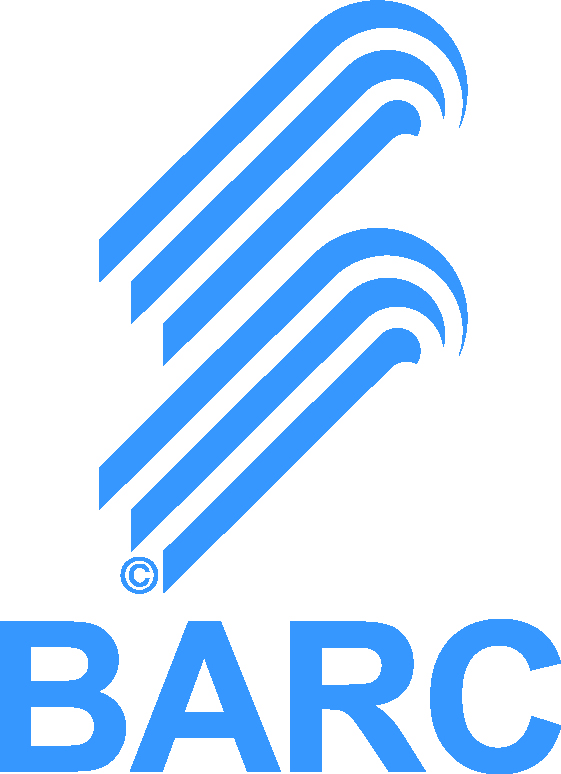 Bakersfield Arc, Inc. (BARC)TITLE VI DISCRIMINATION COMPLAINT FORM2240 S. Union Ave., Bakersfield, CA 93307Please provide the name(s) of the BARC employees who allegedly discriminated against you, including their job titles (if known).Identify what BARC service, program, or activity did not comply with Title VI of the Civil Rights Act of 1964.Identify individuals by name, address and phone number that has information relating to the violation.Explain as clearly as possible what happened, how you feel you were discriminated against and who was involved. Please include how other individuals were treated differently from you.Signature of Complainant:	Date:Attachment B (Spanish)Bakersfield Arc, Inc. (BARC)FORMULARIO DE QUEJA POR DISCRIMINACIÓN CONFORME ALTÍTULO VI2240 S. Union Ave., Bakersfield, CA 93307Sírvase suministrar el/los nombre(s) de los empleados de BARC que supuestamente le discriminaron, inclusive los cargos que ocupan (si se saben).Identifique cuál servicio, programa o actividad de BARC no cumplió con el Título VI del Acta de Derechos Civiles de 1964.Proporcione los nombres, direcciones y números de teléfono de los individuos que poseen información relacionada con el incidente.Explique lo más claramente posible lo que ocurrió, cómo usted siente que le discriminaron y quién estuvo involucrado. Por favor incluya cómo otras personas fueron tratadas de manera diferente a usted.Firma del que presenta la queja:	Fecha:Attachment BComplainant’s Name:Complainant’s Name:Complainant’s Name:Complainant’s Name:Complainant’s Name:Complainant’s Name:Complainant’s Name:Complainant’s Name:Complainant’s Name:Street Address:Street Address:Street Address:Street Address:Street Address:Street Address:Street Address:Street Address:City/State/Zip:City/State/Zip:City/State/Zip:City/State/Zip:City/State/Zip:Phone:Phone:Phone:E-Mail Address:E-Mail Address:E-Mail Address:Date ofViolation:Violation:Violation:Violation:Violation:Violation:Violation:Violation:Time of Violation:Time of Violation:Date of Complaint:Date of Complaint:Date of Complaint:Date of Complaint:Date of Complaint:Date of Complaint:Place of Violation:Place of Violation:Place of Violation:Bus Number:Bus Number:Bus Number:Bus Route:Bus Route:Bus Route:Discrimination because of:Discrimination because of:Discrimination because of:Discrimination because of:Discrimination because of:Discrimination because of:Discrimination because of:Discrimination because of:Discrimination because of:□ Race□ Race□ Race□ Color□ Color□ Color□ Color□ National Origin□ Age□ Age□ Age□ Sex□ Sex□ Sex□ Sex□ Sex□ Sex□ Sexual Orientation□ Sexual Orientation□ Sexual Orientation□ Sexual Orientation□ Sexual Orientation□ Sexual Orientation□ Sexual Orientation□ Gender Identity□ Gender Identity□ Gender IdentityNombre del que presenta la queja:Nombre del que presenta la queja:Nombre del que presenta la queja:Nombre del que presenta la queja:Nombre del que presenta la queja:Nombre del que presenta la queja:Nombre del que presenta la queja:Dirección (calle):Dirección (calle):Dirección (calle):Dirección (calle):Dirección (calle):Dirección (calle):Dirección (calle):Ciudad/Estado/CódigoCiudad/Estado/CódigoCiudad/Estado/Códigopostal:postal:Teléfono:Correo electrónico:Correo electrónico:Correo electrónico:Correo electrónico:Fecha delincidente:incidente:incidente:incidente:incidente:incidente:Hora del incidente:Hora del incidente:Hora del incidente:Hora del incidente:Fecha de la queja:Fecha de la queja:Fecha de la queja:Fecha de la queja:Fecha de la queja:Lugar del incidente:Lugar del incidente:Lugar del incidente:Lugar del incidente:Número del bus:Número del bus:Número del bus:Número del bus:Ruta del bus:Ruta del bus:Causa de la discriminación: □ RazaCausa de la discriminación: □ RazaCausa de la discriminación: □ RazaCausa de la discriminación: □ RazaCausa de la discriminación: □ RazaCausa de la discriminación: □ RazaCausa de la discriminación: □ RazaCausa de la discriminación: □ RazaCausa de la discriminación: □ Raza□ Color□ Color□ Color□ Color□ Origen nacional□ Edad□ Sexo□ Sexo□ Sexo□ Sexo□ Sexo□ Sexo□ Orientación sexual□ Orientación sexual□ Orientación sexual□ Orientación sexual□ Orientación sexual□ Orientación sexual□ Orientación sexual□ Identidad de género